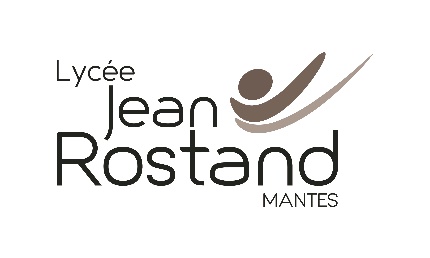 CAMPAGNE DE BOURSE LYCEE 2022-2023Du 1er septembre au 20 octobre 2022Vous avez la possibilité de la faire sous format papier dès à présent ou intégralement en ligne.Si demande sous format papier : le dossier est téléchargeable à l’adresse suivante :www.education.gouv.fr/aides.financières-lycée Vous pouvez aussi le réclamer auprès de Madame Quennehent (secrétariat élèves du lycée Rostand)Mail : secretariat.eleves.0782540m@ac-versailles.frTéléphone : 01 30 94 09 21   poste 320Le dossier complet devra être remis avant le 20 octobre 2022.Pour une demande en ligne : se connecter à l’adresse suivante :https://teleservices.ac-versailles.fr/ts Scolarité Services rubrique « Bourse Lycée »	Clôture des demandes en lignes : 20 octobre 2022En plus des documents demandés par l’Inspection Académique, FOURNIR obligatoirement : RIB du responsable légalCopie intégrale du livret de famille OU extrait d’acte de naissance